児童調査票　　　　　　　　　　　　　　　　　　　　　　　　　　　　市川市立鬼高小学校※児童氏名・保護者記入欄には、戸籍と同じ文字・楷書でご記入下さい。２部提出（コピー可）★かかりつけの医療機関★アレルギーなど「写真等の掲載」について１　写真等について、学校だより、学校ホームページ等での掲載を承諾します。※「はい」「いいえ」のどちらかを○で囲んでください。　　・はい　　　・いいえ　　　　　　　　　　　　　　　　　　　　　　　　　　　　　（「はい」の方は終了です。）■１で「いいえ」の方は、以下の２～４の該当する番号に○で囲んでご回答ください。２　学校ホームページに、写真を掲載しないようにしてください。３　全校の保護者へのお便り等の印刷物に、（　写真・氏名　）を掲載しないようにしてください。４　学級内の保護者へのお便り等の印刷物に、（　写真・氏名　）を掲載しないようにしてください。※（　写真・氏名　）についても○をつけてください。※氏名は、児童の作品や意見を紹介するときなどに掲載することがあります。学校ホームページには氏名を掲載しません。年　　　　　組　　　　　番年　　　　　組　　　　　番年　　　　　組　　　　　番年　　　　　組　　　　　番年　　　　　組　　　　　番年　　　　　組　　　　　番年　　　　　組　　　　　番年　　　　　組　　　　　番ふりがな児童氏名ふりがな児童氏名男・女平成　　年　　　月　　　日生平成　　年　　　月　　　日生ふりがな保護者氏名ふりがな保護者氏名児童との関係　　　児童との関係　　　児童との関係　　　現住所現住所市川市市川市市川市電話（自宅）電話（自宅）電話（自宅）緊急時に学校から連絡を受ける電話番号　　TEL緊急時に学校から連絡を受ける電話番号　　TEL緊急時に学校から連絡を受ける電話番号　　TEL緊急時に学校から連絡を受ける電話番号　　TEL緊急時に学校から連絡を受ける電話番号　　TEL緊急時に学校から連絡を受ける電話番号　　TEL緊急時に学校から連絡を受ける電話番号　　TEL緊急時に学校から連絡を受ける電話番号　　TEL　家族構成（きょうだいも記入）氏名氏名続柄勤務先（パート含む）きょうだい関係は、本校在学児童は年組を記入、未就学児は幼稚園・保育園名も記入勤務先（パート含む）きょうだい関係は、本校在学児童は年組を記入、未就学児は幼稚園・保育園名も記入勤務先（パート含む）きょうだい関係は、本校在学児童は年組を記入、未就学児は幼稚園・保育園名も記入電話番号　家族構成（きょうだいも記入）勤務先勤務先勤務先勤務先電話　家族構成（きょうだいも記入）勤務先勤務先勤務先携帯　家族構成（きょうだいも記入）勤務先勤務先勤務先勤務先電話　家族構成（きょうだいも記入）勤務先勤務先勤務先携帯　家族構成（きょうだいも記入）　家族構成（きょうだいも記入）　家族構成（きょうだいも記入）　家族構成（きょうだいも記入）緊急時の近所・親戚の方への連絡先緊急時の近所・親戚の方への連絡先緊急時の近所・親戚の方への連絡先氏名　　　　　　　　　（続柄）氏名　　　　　　　　　（続柄）氏名　　　　　　　　　（続柄）氏名　　　　　　　　　（続柄）自宅・勤務先TEL※入学前の経歴を１年生のみ記入してください。※入学前の経歴を１年生のみ記入してください。※入学前の経歴を１年生のみ記入してください。※入学前の経歴を１年生のみ記入してください。※入学前の経歴を１年生のみ記入してください。※入学前の経歴を１年生のみ記入してください。※入学前の経歴を１年生のみ記入してください。※入学前の経歴を１年生のみ記入してください。□　（　　　　　　　　　　　　　　　　　　　　　　　　　　　）保育園・幼稚園・こども園在園期間　　　平成・令和　　　年　　月　　～　　　　平成・令和　　年　　月まで□　（　　　　　　　　　　　　　　　　　　　　　　　　　　　）保育園・幼稚園・こども園在園期間　　　平成・令和　　　年　　月　　～　　　　平成・令和　　年　　月まで□　（　　　　　　　　　　　　　　　　　　　　　　　　　　　）保育園・幼稚園・こども園在園期間　　　平成・令和　　　年　　月　　～　　　　平成・令和　　年　　月まで□　（　　　　　　　　　　　　　　　　　　　　　　　　　　　）保育園・幼稚園・こども園在園期間　　　平成・令和　　　年　　月　　～　　　　平成・令和　　年　　月まで□　（　　　　　　　　　　　　　　　　　　　　　　　　　　　）保育園・幼稚園・こども園在園期間　　　平成・令和　　　年　　月　　～　　　　平成・令和　　年　　月まで□　（　　　　　　　　　　　　　　　　　　　　　　　　　　　）保育園・幼稚園・こども園在園期間　　　平成・令和　　　年　　月　　～　　　　平成・令和　　年　　月まで□　（　　　　　　　　　　　　　　　　　　　　　　　　　　　）保育園・幼稚園・こども園在園期間　　　平成・令和　　　年　　月　　～　　　　平成・令和　　年　　月まで□　（　　　　　　　　　　　　　　　　　　　　　　　　　　　）保育園・幼稚園・こども園在園期間　　　平成・令和　　　年　　月　　～　　　　平成・令和　　年　　月まで行っていない行っていない行っていない行っていない行っていない行っていない行っていない行っていない内科：TEL眼科：TEL外科（整形）：TEL耳鼻科：TEL歯科：TELその他TEL薬物アレルギー※慢性疾患の有無（有・無）　有の場合は病名：（　　　　　　　　　　　　　）※血液型　　　　型※健康のことで留意すべき点　　なし食物アレルギー※慢性疾患の有無（有・無）　有の場合は病名：（　　　　　　　　　　　　　）※血液型　　　　型※健康のことで留意すべき点　　なし学校から家までの略図（自宅から学校までの経路を赤で入れてください）学校から家までの略図（自宅から学校までの経路を赤で入れてください）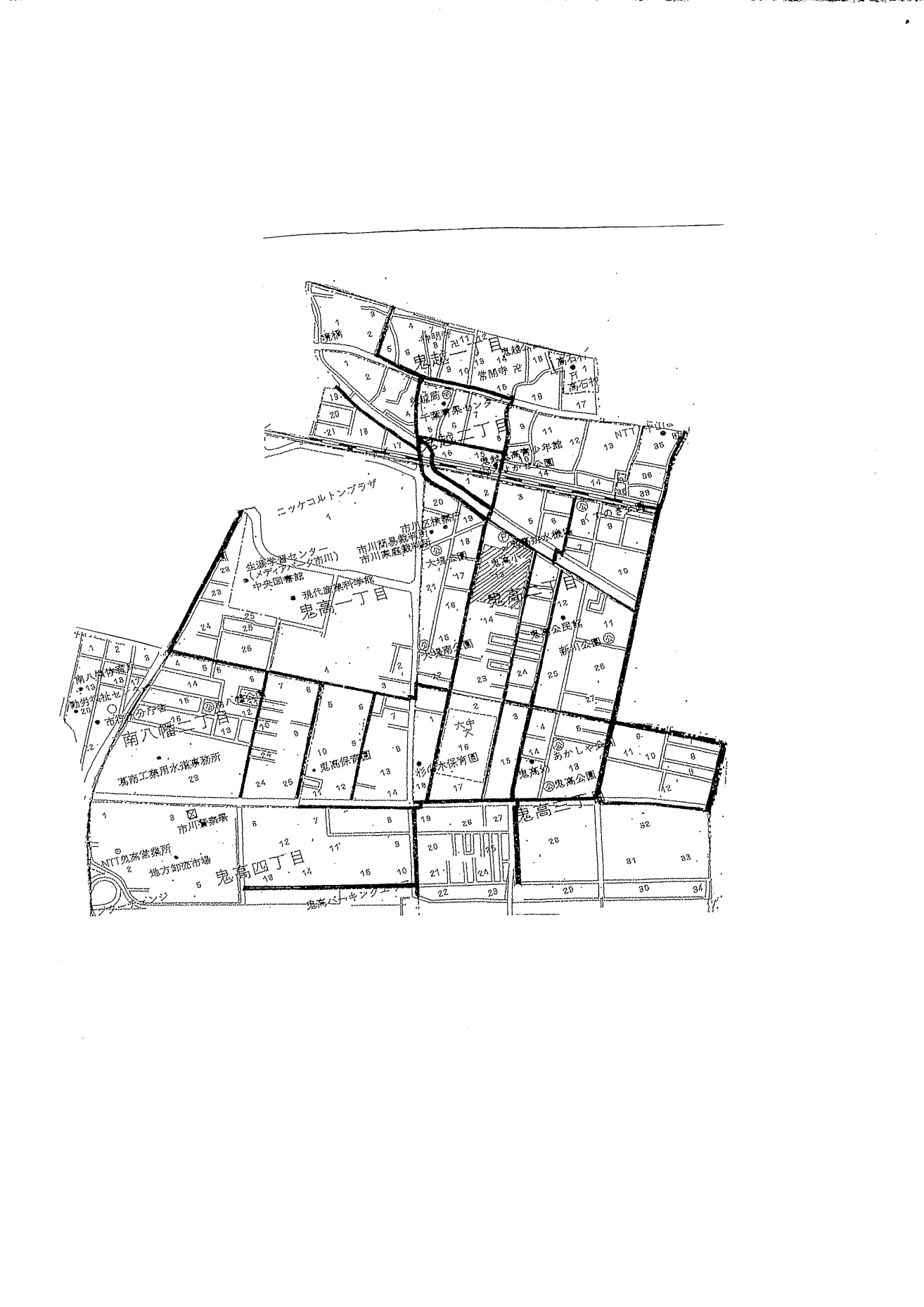 家庭での教育（しつけの方針・力を入れていること等）その他　　担任に知らせた方がよいこと